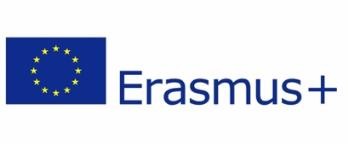 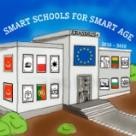 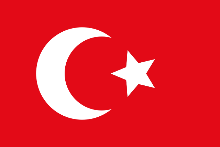 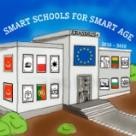 Smart School for Smart AgeLesson plan - Erasmus +Smart School for Smart AgeLesson plan - Erasmus +Subject: MathematicsSubject: MathematicsNumber of lessons: 5Number of lessons: 5Teachers: Murat AVANOĞLUTeachers: Murat AVANOĞLUTopic: Sets(Statistics and Probability)Topic: Sets(Statistics and Probability)Key words: statistics, probability, sets , diagramsKey words: statistics, probability, sets , diagramsLessons objectives:With this lesson plan, your students are going to explore the concepts of sets, Venn diagrams and probability. They will apply their knowledge by organizing and analyzing a collection of data.Lessons objectives:With this lesson plan, your students are going to explore the concepts of sets, Venn diagrams and probability. They will apply their knowledge by organizing and analyzing a collection of data.Resources- Computers with internet access; -Multimedia projects;- Tablets with internet access;- Mobile Phones with internet accessResources- Computers with internet access; -Multimedia projects;- Tablets with internet access;- Mobile Phones with internet accessLessons sequence/activitySets (Statistics and Probability) with Khan Academy (4 Lesson)Practices (2 Lesson)Lessons sequence/activitySets (Statistics and Probability) with Khan Academy (4 Lesson)Practices (2 Lesson)Web Tools https://study.com/ http://www.khanacademy.org.tr/https://www.math10.com/1.Learn http://home.ku.edu.tr/~amostafazadeh/math107/F2012/Handouts/Sets%20from%20Wikipedia_2012_09_18.pdf Intersection and union of sets: (Lesson 1) https://www.khanacademy.org/math/statistics-probability/probability-library/basic-set-ops/v/intersection-and-union-of-setsRelative complement or difference between sets: (Lesson 2) https://www.khanacademy.org/math/statistics-probability/probability-library/basic-set-ops/v/relative-complement-or-difference-between-sets  Universal set and absolute complement: (Lesson 3)https://www.khanacademy.org/math/statistics-probability/probability-library/basic-set-ops/v/universal-set-and-absolute-complementSubset, strict subset, and superset: (Lesson 4)https://www.khanacademy.org/math/statistics-probability/probability-library/basic-set-ops/v/subset-strict-subset-and-supersetBringing the set operations together: (Lesson 5)https://www.khanacademy.org/math/statistics-probability/probability-library/basic-set-ops/v/bringing-the-set-operations-together2.Practice Basic set notation:https://www.khanacademy.org/math/statistics-probability/probability-library/basic-set-ops/e/basic_set_notation 3.Quiz https://www.math10.com/tests/sets.html